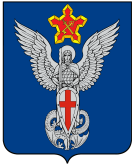 Ерзовская городская ДумаГородищенского муниципального районаВолгоградской области403010, Волгоградская область, Городищенский район, р.п. Ерзовка, ул. Мелиоративная 2,            тел/факс: (84468) 4-79-15 РЕШЕНИЕот 18 апреля 2013 года                              № 4/3О внесении изменений в Решение Ерзовской городской Думы № 13/2 от 15.11.2012г. «Об установлении земельного налога»      Рассмотрев протест прокуратуры Городищенского района № 70-54-2013 от 28.03.2013г. на Решение Ерзовской городской Думы № 13/2 от 15.11.12г. «Об  установлении земельного налога», в соответствии с Федеральным законом  № 202 от 29.11.2012г. «О внесении изменений в часть вторую налогового кодекса российской федерации», Ерзовская городская думаРЕШИЛА:Внести следующие изменения и дополнения:Подпункт 3 пункта 3 Решения признать утратившим силу:«- земельные участки, ограниченные  в обороте в соответствии с законодательством Российской Федерации, предоставленные для  обеспечения  обороны, безопасности и таможенных нужд»;Подпункт 1 пункта 6 Решения дополнить абзацем следующего содержания: « - земельные участки, ограниченные  в обороте в соответствии с законодательством Российской Федерации, предоставленные для  обеспечения  обороны, безопасности и таможенных нужд».Настоящее решение подлежит обязательной публикации в районной газете «Междуречье». Настоящее решение вступает в силу с момента подписания и распространяет свое действие на отношения, возникшие с 1 января  2013 года.Председатель Ерзовскойгородской Думы                                                                                              Ю.С. ТохмаховГлава Ерзовского городского поселения                                                                                       А.А. Курнаков